Практико-ориентированное заданиеВас пригласили в гости. Внимательно рассмотрите изображения интерьеров. Что Вы можете сказать о возрасте, привычках и увлечениях обитателей дома? Дайте названия представленным комнатам. 1.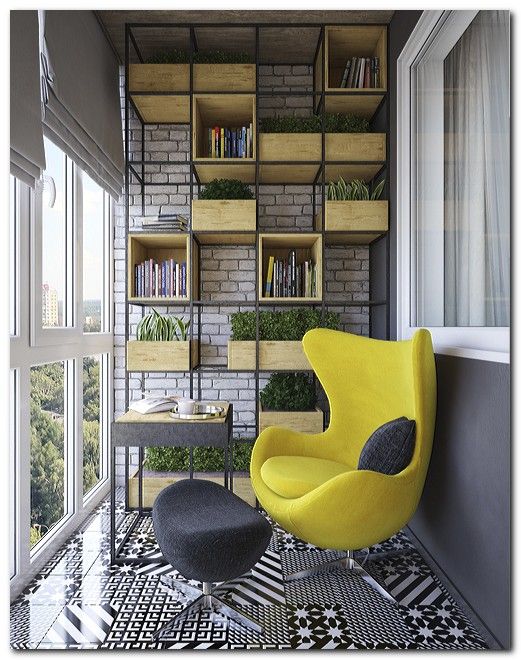 2.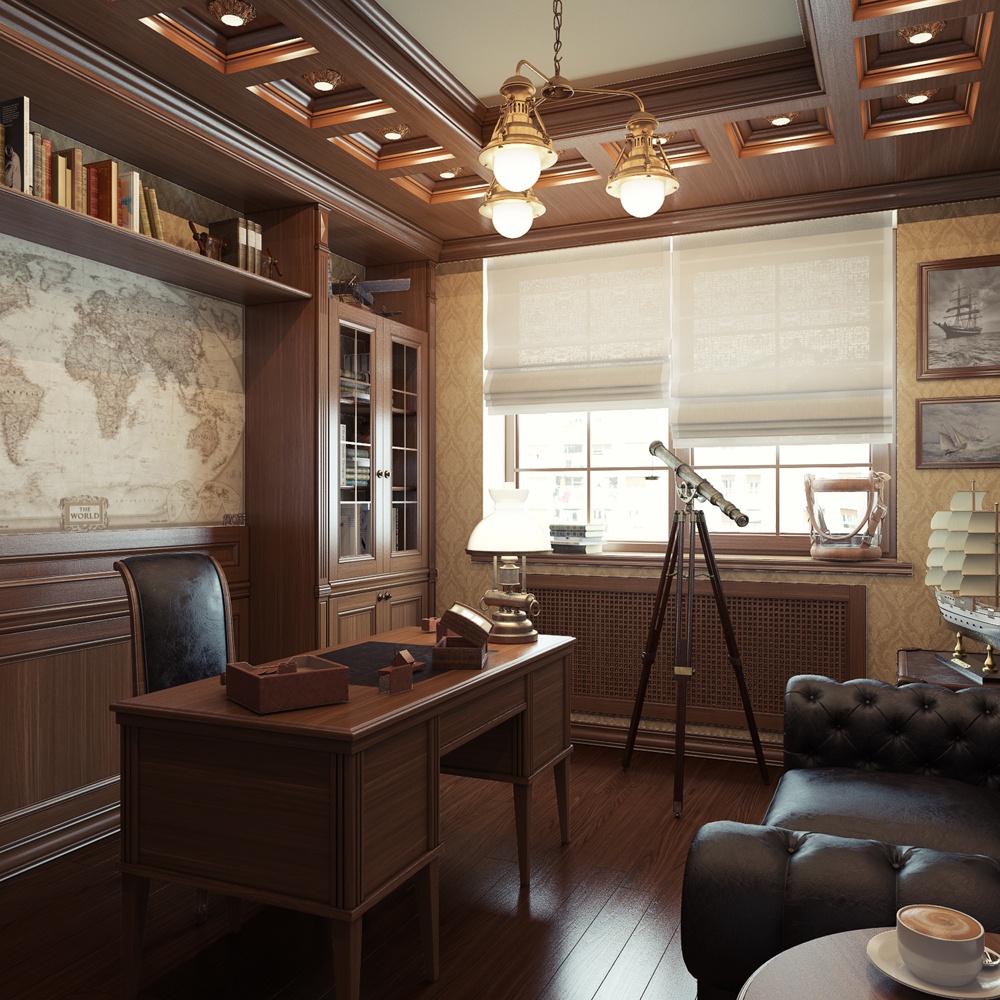 3.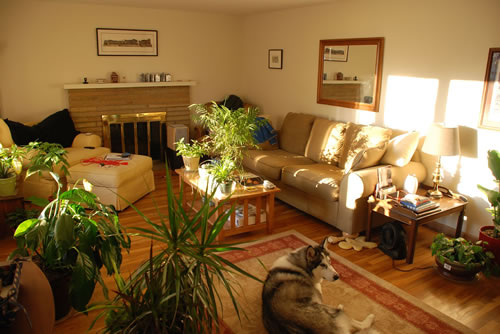 4. 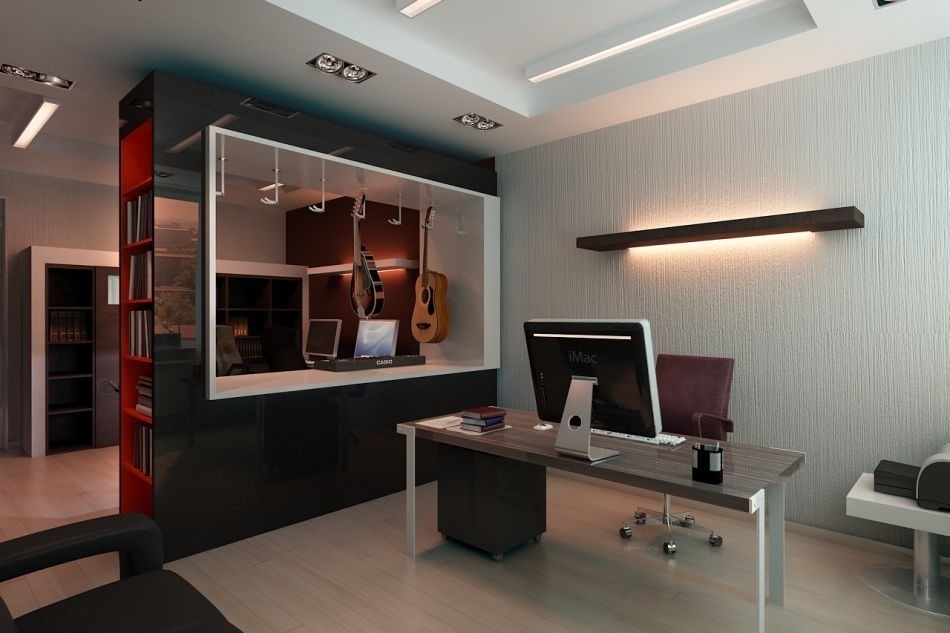 